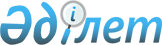 Об утверждении Положения коммунального государственного учреждения "Шиелийский районный отдел строительства"
					
			Утративший силу
			
			
		
					Постановление Шиелийского районного акимата Кызылординской области от 26 января 2016 года № 725. Зарегистрировано Департаментом юстиции Кызылординской области 01 марта 2016 года № 5379. Утратило силу постановлением Шиелийского районного акимата Кызылординской области от 24 июня 2016 года № 835      Сноска. Утратило силу постановлением Шиелийского районного акимата Кызылординской области от 24.06.2016 № 835 (вводится в действие со дня подписания).

      В соответствии с Законом Республики Казахстан от 23 января 2001 года “О местном государственном управлении и самоуправлении в Республике Казахстан” и подпунктом 8) статьи 18 Закона Республики Казахстан от 1 марта 2011 года “О государственном имуществе” акимат Шиелийского района ПОСТАНОВЛЯЕТ:

      1. Утвердить прилагаемое Положение коммунального государственного учреждения "Шиелийский районный отдел строительства".

      2. Контроль за исполнением настоящего постановления возложить на курирующего заместителя акима Шиелийского района. 

      3. Настоящее постановление вводится в действие по истечении десяти календарных дней после дня первого официального опубликования.

 Положение коммунального государственного учреждения "Шиелийский районный отдел строительства" 1.Общие положения      1. Коммунальное государственное учреждение "Шиелийский районный отдел строительства" является государственным органом Республики Казахстан, осуществляющим руководство в сфере строительства. 

      2. Учредителем коммунального государственного учреждения "Шиелийский районный отдел строительства" является акимат Шиелийского района.

      3. Коммунальное государственное учреждение "Шиелийский районный отдел строительства" осуществляет свою деятельность в соответствии с Конституцией и законами Республики Казахстан, актами Президента и Правительства Республики Казахстан, иными нормативно-правовыми актами, а также настоящим Положением.

      4. Коммунальное государственное учреждение "Шиелийский районный отдел строительства" является юридическим лицом в организационно-правовой форме государственного учреждения, имеет печати и штампы со своим наименованием на государственном языке, бланки установленного образца, а также в соответствии с законодательством Республики Казахстан счета в органах казначейства.

      5. Коммунальное государственное учреждение "Шиелийский районный отдел строительства" вступает в гражданско-правовые отношения от собственного имени.

      6. Коммунальное государственное учреждение "Шиелийский районный отдел строительства" имеет право выступать стороной гражданско-правовых отношений от имени государства, если оно уполномочено на это в соответствии с законодательством.

      7. Коммунальное государственное учреждение "Шиелийский районный отдел строительства" по вопросам своей компетенции в установленном законодательством порядке принимает решения, оформляемые приказами руководителя коммунального государственного учреждения "Шиелийский районный отдел строительства" и другими актами, предусмотренные законодательством Республики Казахстан.

      8. Структура и лимит штатной численности коммунального государственного учреждения "Шиелийский районный отдел строительства" утверждается в соответствии с действующим законодательством.

      9. График работы коммунального государственного учреждения "Шиелийский районный отдел строительства":

      1) работает 5 (пять) дней в неделю с понедельника по пятницу;

      2) время работы с 09.00 часов до 19.00 часов местного времени. Перерыв: с 13.00 часов до 15.00 часов;

      3) в субботу и в воскресенье, а также в установленные законодательством Республикики Казахстан праздничные дни, не работает.

      10. Местонахождение юридического лица: индекс 120700, Республика Казахстан, Кызылординская область, Шиелийский район, поселок Шиели, улица И. Абдикаримова №11.

      11. Полное наименование государственного органа: коммунальное государственное учреждение "Шиелийский районный отдел строительства".

      12. Настоящее Положение является учредительным документом коммунального государственного учреждения "Шиелийский районный отдел строительства".

      13. Финансирование деятельности коммунального государственного учреждения "Шиелийский районный отдел строительства" осуществляется из бюджета района.

      14. Коммунальному государственному учреждению "Шиелийский районный отдел строительства" запрещается вступать в договорные отношения с субъектами предпринимательства на предмет выполнения обязанностей, являющихся функциями коммунального государственного учреждения "Шиелийский районный отдел строительства".

 2. Миссия, основные задачи, функции, права и обязанности государственного органа      15. Миссия коммунального государственного учреждения "Шиелийский районный отдел строительства":

      Руководство в сфере строительства.

      16. Задачи:

      1) осуществлять деятельность в соответствии с законодательством и государственными нормативами (государственными нормативными документами);

      2) поддерживать находящиеся в их собственности (владении, пользовании) эксплуатируемые объекты в надлежащем состоянии, обеспечивающем их безопасность для граждан, устойчивое функционирование в соответствии с нормативными и другими обязательными требованиями, включая эстетические.

      17. Функции:

      1) предоставление в установленном порядке информации и (или) сведений для внесения в базу данных государственного градостроительного кадастра;

      2) информирование населения о планируемой застройке территории либо иных градостроительных изменениях; 

      3) ведение мониторинга строящихся (намечаемых к строительству) объектов и комплексов в порядке, установленном Правительством Республики Казахстан; 

      4) осуществление в интересах местного государственного управления иных полномочий, возлагаемых на местные исполнительные органы законодательством Республики Казахстан.

      18. Права и обязанности:

      1) запрашивать и получать информацию (сведения, данные, исходные материалы или документы) из соответствующих органов архитектуры и градостроительства, а также государственного предприятия, осуществляющего ведение государственного градостроительного кадастра (за исключением информации или документов ограниченного доступа), необходимую для предпроектных исследований, подготовки технико-экономического обоснования, обоснования инвестиций в строительство, планирования освоения территории и (или) ее застройки, проектирования и строительства объектов, а также их последующей эксплуатации;

      использовать приобретенные в собственность либо предоставленные во владение, пользование земельные участки по целевому назначению в пределах градостроительных регламентов, сервитутов или иных нормативных требований (условий, ограничений);

      создавать профессиональные общественные организации;

      осуществлять иные права в соответствии с законодательством Республики Казахстан.

      2) рассматривать обращения, направленные в коммунальное государственное учреждение "Шиелийский районный отдел строительства" физическими и юридическими лицами, контролировать их исполнение, в случаях и порядке, установленном законодательством Республики Казахстан, предоставлять на них ответы;

      организовывать прием физических лиц и представителей юридических лиц;

      принимать законные и обоснованные решения;

      обеспечивать контроль за исполнением принятых решений;

      реализовать иные обязанности, предусмотренные действующим законодательством Республики Казахстан.

 3. Организация деятельности государственного органа      19. Руководство коммунальным государственным учреждением "Шиелийский районный отдел строительства" осуществляется первым руководителем, который несет персональную ответственность за выполнение возложенных на коммунальное государственное учреждение "Шиелийский районный отдел строительства" задач и осуществление им своих функций.

      20. Первый руководитель коммунального государственного учреждения "Шиелийский районный отдел строительства" назначается на должность и освобождается от должности акимом Шиелийского района.

      21. Полномочия первого руководителя коммунального государственного учреждения "Шиелийский районный отдел строительства":

      1) определяет обязанности и полномочия работников отдела;

      2) назначает на должность и освобождает от должности работников отдела;

      3) в установленном законодательством порядке поощряет и налагает дисциплинарные взыскания на работников отдела;

      4) представляет отдел в государственных органах и иных организациях в соответствии с действующим законодательством;

      5) в пределах своей компетенции подписывает приказы;

      6) принимает меры, направленные на противодействие коррупции в отделе и несет персональную ответственность за принятие антикоррупционных мер;

      7) организует работу по реализации политики гендерного равенства;

      8) проводит личный прием граждан и представителей юридических лиц; 

      9) осуществляет иные полномочия в соответствии с законодательством.

      Исполнение полномочий первого руководителя коммунального государственного учреждения "Шиелийский районный отдел строительства" в период его отсутствия осуществляется лицом, его замещающим в соответсвии с действующим законодательством.

      22. Взаимоотношения между юридическим лицом и уполномоченным органом по государственному имуществу (местным исполнительным органом), юридическим лицом и уполномоченным органом соответствуюшей отрасли (местным исполнительным органом), администрацией юридического лица и его трудовым коллективом регулируется законодательством Республики Казахстан. 

 4. Имущество государственного органа      23. Коммунальное государственное учреждение "Шиелийский районный отдел строительства" может иметь на праве оперативного управления обособленное имущество в случаях, предусмотренных законодательством.

      Имущество коммунального государственного учреждения "Шиелийский районный отдел строительства" формируется за счет имущества, переданного ему собственником, а также имущества (включая денежные доходы), приобретенного в результате собственной деятельности и иных источников, не запрещенных законодательством Республики Казахстан.

      24. Имущество, закрепленное за коммунальным государственным учреждением "Шиелийский районный отдел строительства" относится к коммунальной собственности района.

      25. Коммунальное государственное учреждение "Шиелийский районный отдел строительства" не вправе самостоятелно отчуждать или иным способом распоряжаться закрепленным за ним имуществом и имуществом, приобретенным за счет средств, выданных ему по плану финансирования, если иное не установлено законодательством.

 5. Реорганизация и упразднение государственного органа      26. Реорганизация и упразднение коммунального государственного учреждения "Шиелийский районный отдел строительства" осуществляются в соответствии с законодательством Республики Казахстан.


					© 2012. РГП на ПХВ «Институт законодательства и правовой информации Республики Казахстан» Министерства юстиции Республики Казахстан
				
      Аким района

К. Сарсенбаев
Утверждено постановлением
акимата Шиелийского района
от "26" января 2016 года № 725